SWADE: A History of ConferencesPrepared by Mark Glines, SWADE Secretary, 2018Note from the author: The first Southwest Association for Developmental Education (SWADE) conference I attended was in October of 1999. I have attended all of the conferences since that time through October 2018. As a result, I have much more information available to me to include in this history of SWADE conferences since 1999 than I do for conferences before 1999. The information for the first four annual conferences was given to me by past members of the executive board. 1st annual conference October 13-15, 1995 Holiday Inn in Las Vegas, Nevada. Executive Board:  Bonnie Henry, president and Dorothy Chase, president-elect.2nd annual conference October 11-13, 1996 Las Vegas, Nevada. Executive Board:  Dorothy Chase, president; Ray Emett, president-elect; Sigrun Coffman, secretary; and Beverly Van Citters, treasurer. Bonnie Henry was the past-president.3rd annual conference October 3-5, 1997 Las Vegas, Nevada. Executive Board:  Ray Emett, president; Sigrun Coffman, president-elect; and Donna Alden, secretary. Dorothy Chase was the past-president.4th annual conference October 9-11, 1998 Las Vegas, Nevada. Executive Board:  Sigrun Coffman, president; John Anjewierden, president-elect; Donna Alden, secretary; and Marilyn Schenk, treasurer. Ray Emett was the past-president.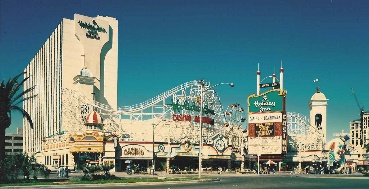 5th annual conference October 15-17, 1999 Boardwalk Holiday Inn in Las Vegas, Nevada. Theme:   “Developing the Possibilities.” Executive Board:  John Anjewierdon, president; Donna Alden, president-elect; Jerry Giles, secretary, and Ray Emett as acting treasurer. Sigrun Coffman was the past-president. Steve Konowalow was the conference site coordinator and Maureen Cronin was the newsletter editor.SWADE represented Arizona, Southern California, New Mexico, Nevada, and Utah at the time. Jay Woodall from Salt Lake Community College presented a pre-conference institute entitled “The Natural Learning Cycle” on Friday, October 15th. The session explored a helical model of learning within the context of learning preferences and conceptual learning. There was a 7.1 magnitude earthquake that occurred in a remote part of the Mojave Desert and was felt in Las Vegas at about 2:45 am on Saturday, October 16th. The hotel swayed and the water in the swimming pool sloshed back and forth.Susan Ertel was the Keynote Speaker. She was a past-president of ArKADE and served as newsletter editor for the National Association for Developmental Education (NADE). She received the NISOD excellence in teaching award in 1991. The title of her presentation was “Recognizing Possibilities and Opportunities in Setbacks.” Susan helped the audience see possibilities, even opportunity, in the bad news many developmental education departments are getting nowadays. There were eight sessions for people to attend during the day.There was a business meeting and breakfast on the morning of Sunday, October 17th. The cost of the meal was $6.50. It was followed by a SWADE executive board meeting and then the conference was concluded.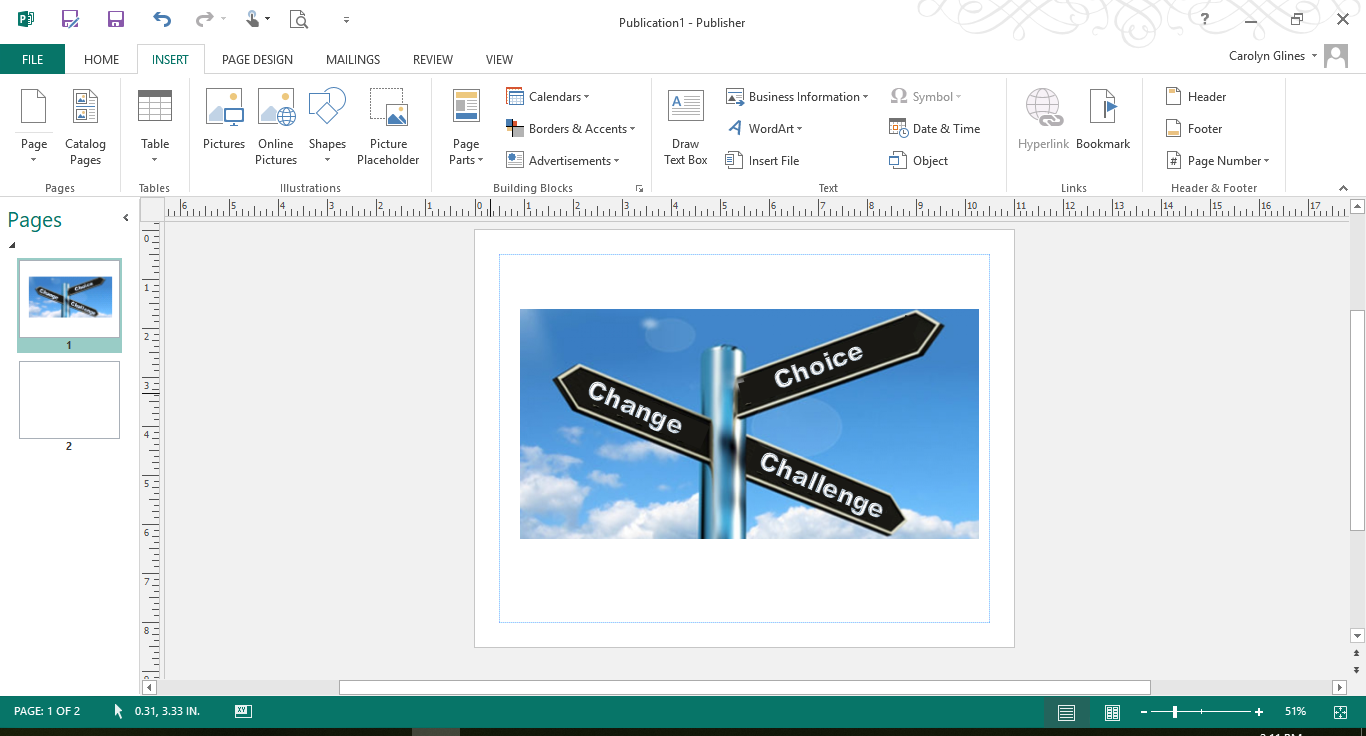 6th annual conference October 13-15, 2000 MGM-Mirage Holiday Inn Boardwalk in Las Vegas, Nevada. The room rates were $69.00 for Thursday and $90.00 for Friday and Saturday. Theme:  “Developmental Education in the 21st Century: Choice, Change or Challenge.”Executive Board:  Donna Alden, president; Jerry Giles, president-elect; Sandy Vogel, secretary; and Mark Glines, treasurer. John Anjewierdon was the past-president. Dr. Stephen Konowalow was the site coordinator; Bobbi Villalobos and Lynn Donnelly were the newsletter editors, John Close was membership chair, and Theria Beverly was the awards chair.Dr. Susan Clark-Thayer presented the pre-conference workshop on NADE certification on Friday, October 13th. She had been the chair and co-chair of the professional standards and evaluation committee for NADE and was a founding member of the NADE program certification initiative. She was also a director of the council for advancement of standards in higher education, and has been a visiting faculty member of the Kellogg Institute at the Center for Developmental Education. The goals of certification were: 1. Raise standards in developmental education practices. 2. Increase quality programming. 3. Facilitate the collection and documentation of proof that developmental education works. The expected outcomes were: 1. Improved credibility for developmental programs and practitioners. 2. Increase in student academic success. 3. Higher education officials and state legislatures recognize the value of developmental education.Dr. Robert Sherfield was the keynote speaker on Saturday, October 14th. He was nominated and named into Who’s Who Among American Educators in 1998. He has conducted faculty development workshops and delivered opening convocation addresses at over 100 institutions of higher education and education associations across America. There were fourteen sessions available for people to attend throughout the day.The conference concluded after the breakfast and business meeting on Sunday, October 15th.7th annual conference 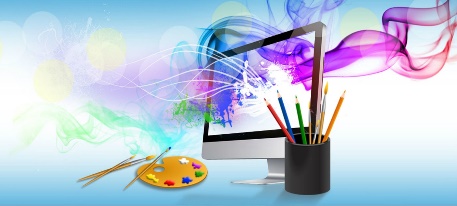 October 12-13, 2001 MGM-Mirage Boardwalk Holiday Inn in Las Vegas, Nevada. Theme:  “Designing a Successful Future: Developing Faculty, Developing Students.” Executive Board:  Jerry Giles, president; Bobbi Villalobos, president-elect; Sandy Vogel, secretary; and Mark Glines, treasurer. Other officers included: Donna Alden, past- president; John Close was membership; and Shirley Ellison-Pryor, cultural diversity liaison. Dr. Stephen Konowalow was the conference coordinator.This was the first conference held for two days instead of three days. There were two preconference sessions on Friday, October 12th. Jim Matovina from the Community College of Southern Nevada presented “Planning, Building, Implementing, and Analyzing an Online Basic Mathematics Course-Creation through Evaluation.” The presentation included a demonstration of an online basic math course. The second session was presented by Dr. Hunter Boylan who was the director of the National Center for Developmental Education. He was a past-president of NADE, the founder and editor of Research in Developmental Education, and the principle investigator of the National Study of Developmental Education. He also directed the nation’s first doctoral program in developmental education at Grambling State University. His presentation was entitled “Best Practices in Developmental Education”.Dr. Boylan also spoke about “The Cheapest Form of Innovation--Change Your Attitude” at the general session in the morning on Saturday, October 13th. Melodye Wiens (Shore), president-elect of NADE spoke at the luncheon. Her presentation was entitled “Developing a Professional Identity and Purpose: Advice from a Caterpillar (and other sources).” There were eleven sessions available for people to attend throughout the day. The conference concluded after the SWADE business meeting in the afternoon.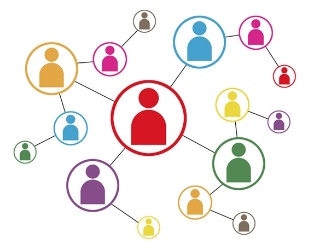 8th annual conference October 11-12, 2002 MGM-Mirage Boardwalk Holiday Inn in Las Vegas, Nevada. Theme:  “Learning Better Together: Connections for Success in Developmental Education.” Executive Board:  Bobbi Villalobos, president; Susan McClory, president-elect; Ray Emett, secretary; and Mark Glines, treasurer. Other officers included: Jerry Giles, past- president; Susan Corbin, political liaison; and Shirley Ellison-Pryor, cultural diversity liaison. There were two preconference sessions on Friday, October 11th. Jim Matovina from the Community College of Southern Nevada again presented “Planning, Building, Implementing, and Analyzing an Online Basic Mathematics Course-Creation through Evaluation.” The second session was entitled “Build Your Own Online Course” and was an open workshop where participants were invited to bring their course materials and receive assistance in putting them into a web ready format. There was a poolside homecoming tailgate barbecue in the evening.Carol O’Shea, past-president of NADE, presented at the general session on Saturday, October 12th. Her presentation was entitled “Willful Ignorance: Overcoming Public and Political Disdain for Developmental Education.” Jerry Giles and Bonnie Henrie, both past-presidents of SWADE, spoke at the luncheon about the upcoming NADE conference that SWADE will be hosting in Albuquerque, New Mexico from March 9-13, 2005. There were nine sessions available for people to attend throughout the day. The conference concluded after the SWADE business meeting in the afternoon.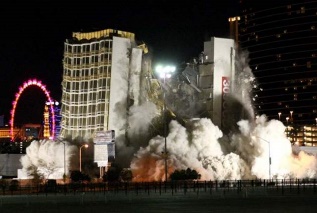 9th annual conference November 14-15, 2003 MGM-Mirage Boardwalk Holiday Inn in Las Vegas, Nevada. Theme:  “Changing Lives Changing Futures.” Executive Board:  Susan McClory, president; Susan Ertel, president-elect; Gerry McBroom, secretary; and Mark Glines, treasurer. Other officers included: Bobbi Villalobos, past-president and membership; Alena Balmforth, newspaper editor, and Shirley Ellison-Pryor, cultural diversity liaison. Jerry Giles and Bonnie Henrie were the NADE 2005 conference co-chairs.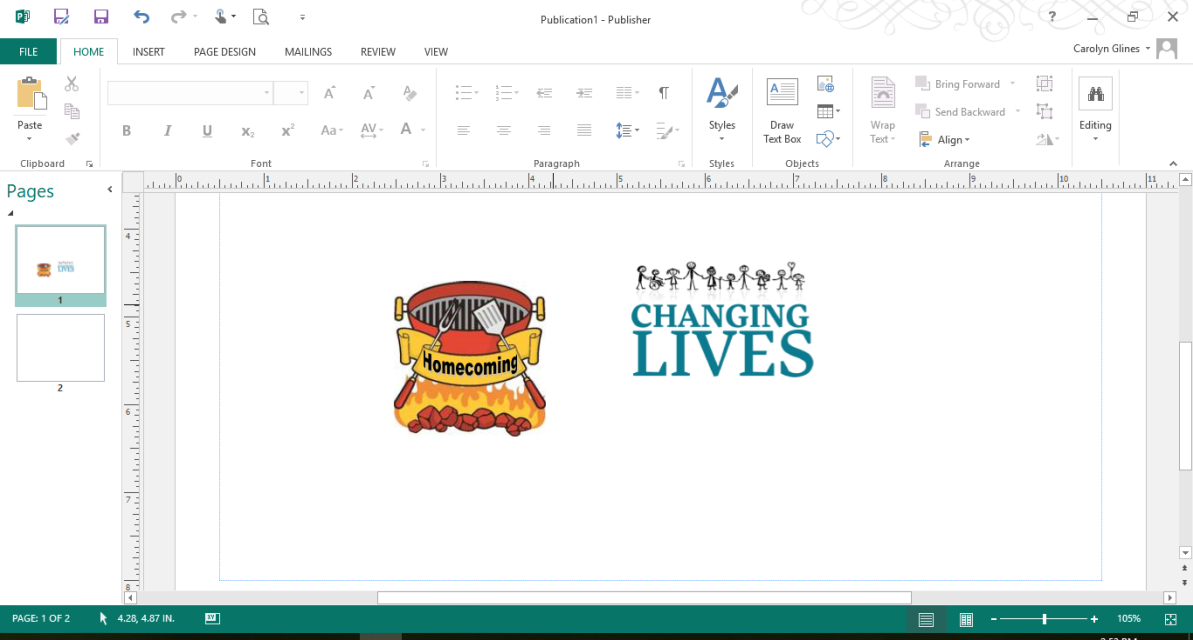 The conference began with a six hour NADE 2005 planning workshop on Friday, November 14th. It was followed with a homecoming barbeque in the evening. This was the last conference held at this hotel because it was later imploded and the property is now the location of Waldorf Astoria Las Vegas. Melodye Shore, past-president of NADE, gave the keynote address at the general session on Saturday, November 15th. The business meeting was during the luncheon. There were eleven sessions available for people to attend throughout the day. The conference concluded after the SWADE 2004 planning meeting in the afternoon.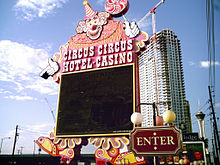 10th annual conference November 4-5, 2004 Circus Circus Hotel and Casino in Las Vegas, Nevada. Theme:  “Strategies for a Second Decade of Success.” Executive Board:  Susan Ertel, president; Mary Snaden, president-elect; Gerry McBroom, secretary and newsletter editor; and Rosemary Jamieson, treasurer. Other officers included: Susan McClory, past-president; Bobbi Villalobos, membership; Dorothy Chase, Webmistress; Shirley Ellison-Pryor, cultural diversity liaison; Jerry Giles and Bonnie Henrie as the NADE 2005 conference co-chairs.The conference was dedicated to the memory of Caroline Clever from Dona Ana Community College who passed away on her way to the 2003 SWADE conference. There were two pre-conference institutes and a NADE 2005 planning session held in the morning on Thursday, November 4th. The first pre-conference institute was entitled “Developing the Potential of Adjunct Faculty: A Training Manual for Faculty” by Susan Ertel from Dixie State College. The second institute was entitled “Getting More out of Your Students through Summary/Response Journals” by Mary Snaden from the University of New Mexico, Gallup.There were six sessions for people to attend in the afternoon following the luncheon and business meeting. Vendors representing textbook publishers and software creators were available to talk with during the conference. The evening included a homecoming dinner with a Mexican fiesta theme.
Sonja Strahm, vice president of NADE, was the keynote speaker during the morning of November 5th. There were twelve sessions available for people to attend in the afternoon. The conference concluded at the end of the last sessions.SWADE hosted  the 29th annual conference of NADE that was held March 9-13, 2005 at the Albuquerque Convention Center in Albuquerque, New Mexico. The theme of the conference was “Learning and Teaching: Above and Beyond.” Each conference attendee was encouraged to contribute at least one book to the America Reads Challenge in an effort to help NADE 2005 reach the goal of donating at least 600 pre-kindergarten through middle school books to the children in the Albuquerque Public Schools Title I Homeless Projects program.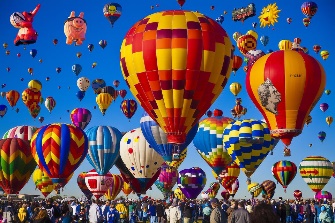 The conference planning committee was comprised of Jerry Giles and Bonnie Henrie, conference co-chairs; Dorothy Chase and Stephen Konowalow, exhibits co-chairs; Susan McClory and Bobbi Villalobos, program co-chairs Vicki Froehlich, Gerry McBroom, and Louise Scherffius, hospitality co-chairs; Ray Emett and Mark Glines, co-treasurers; Kathryn Van Wagoner, registrar; and Camilla Westenberg, publications.Each of the governors from the six states representing SWADE sent a letter of greeting. The governors were Janet Napolitano, Arizona; Arnold Schwarzenegger, California; Kenny C. Guinn, Nevada; Bill Richardson, New Mexico; Jon M. Huntsman, Jr., Utah; and Dave Freudenthal, Wyoming.The conference had over 1,100 attendees, over 300 presenters, and over 65 moderators. There were 36 exhibitors, including Townsend Press, who sponsored the conference bags. The conference program exceeded 120 pages. There were nine pre-conference institutes on Wednesday, March 9th. The following tours were available throughout the day: a trip to Santa Fe; Sandia Peak tram ride (the world’s longest free-span cable tramway) and wine tasting; and a trip to see the Turquoise Museum and Old Town. An exhibitor’s reception in the afternoon was followed by the grand opening of the exhibits. There was a newcomers’ reception at the Route 66 Casino. There was also an opening reception in the evening there as well. The entertainment for the opening reception was provided by the Flamingo 66 Express and the meal was a southwestern buffet dinner. Hot air ballooning was available all mornings during the conference.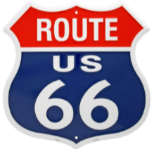 The 6th annual Martha Maxwell Scholarship fun run/walk started at 7:00 am on Thursday, March 10th. The 4th annual NADE silent auction began at 10:00 am and continued until 2:00 pm the next day. All monies received from these activities went to the Martha Maxwell Developmental Student Scholarship fund. Dr. Kay McClenney was the keynote speaker at the morning general session. She was the director of the Community College Survey and an adjunct faculty member in the Community College Leadership Program at the University of Texas at Austin. She has authored numerous publications on education issues, strategic planning, accountability, and assessment.There were twenty concurrent sessions following her presentation. They were followed by attendees picking up a boxed lunch and going to one of the fifteen concurrent SPIN meetings. There were twenty-one concurrent sessions following the SPIN meetings. The afternoon continued with another twenty-one concurrent sessions and they were also followed by twenty-one concurrent sessions. The Cultural Heritage Event with the theme “Rising to Meet Tomorrow’s Challenges” was held at the Indian Pueblo Cultural Center in the evening. The NADE business meeting started the day on Friday, March 11th. Jimmy Santiago Baca was the keynote speaker at the general session. Born near Santa Fe in 1952 and soon abandoned by his parents, Baca found himself in and out of detention centers and jails during his teenage years. In his early twenties, he found himself illiterate and doing five years of hard time with no parole. He taught himself to read fluently and write stunning poetry during his years in prison-much of it in solitary confinement. He later became one of the United States’ most respected poets.Nineteen concurrent sessions followed his presentation. They were followed by attendees picking up a boxed lunch and going to one of the thirty concurrent chapter meetings. There were twenty-one concurrent sessions following the chapter meetings. The afternoon continued with another twenty-one concurrent sessions that were followed by twenty concurrent sessions. The American Council of Developmental Education Associations and the NADE Digest meetings were also held in the afternoon. The evening included SPIN leadership training, twenty concurrent national committee meetings, the Kellogg reception, and the opportunity to board the Sandia Peak tram and have dinner at the High Finance restaurant. There were forty-one concurrent poster sessions in the morning on Saturday, March 12th. A couple of tours available during the day included a trip to Acoma “Sky City” Pueblo and a trip to Santa Fe via The Turquoise Trail. The conference concluded later in the day.11th annual conference 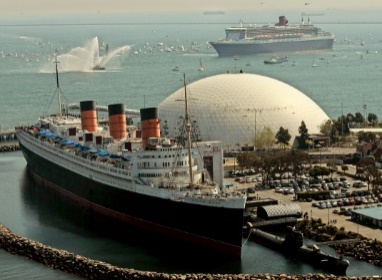 October 26-28, 2005 Coast Long Beach Hotel in Long Beach, California. Theme:  “Developmental Education: A Voyage of Discovery.” There were 44 attendees at the conference. This was the first time the conference was held outside of Las Vegas, Nevada and was the only conference held in the state of California.Executive Board:  Snaden, president; Gerry McBroom, president-elect; Amy Dimi, secretary, newsletter editor, and website; and Rosemary Jamieson, treasurer. Other officers included: Susan Ertel, past-president and membership; and Shirley Ellison, cultural diversity liaison.The conference began with an opening reception in the evening of Wednesday, October 26th. The “Conversations On…” option was incorporated at the conference. These were roundtable discussions on topics of interest to developmental educators in a more informal setting.Sonja Strahm, vice president of NADE, returned to give the Keynote speech entitled “Developmental Educators: Explorers on a Voyage of Discovery” during the opening session on Thursday, October 27th.  In addition to the luncheon/business meeting, there were twelve sessions available throughout the day. There was an opening session in the morning of Friday, October 28th followed by ten breakout sessions throughout the day.  The conference concluded after the executive board meeting in the afternoon. 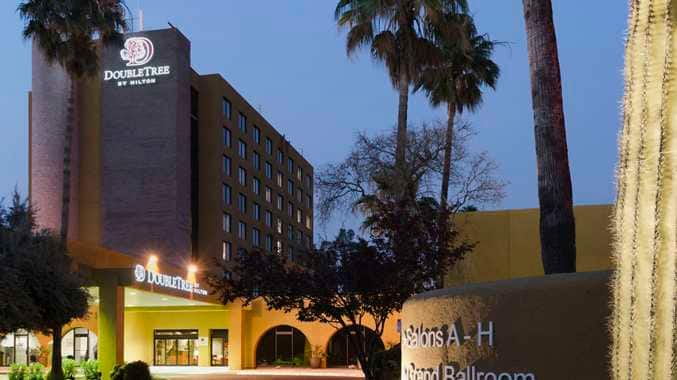 12th annual conference November 1-3, 2006 Doubletree Hotel at Reid Park in Tucson, Arizona Theme:  “Enhancing Partnerships for College Readiness.” There were 97 attendees at the conference. Executive Board:  Gerry McBroom, president; Geneva Escobedo, president-elect; Amy Dimi, secretary; and Douglas New, treasurer. Other officers included: Mary Snaden, past-president.This was the first conference held in Arizona. Registration, appetizers, and an opportunity to meet with other attendees were available the evening of Wednesday, November 1st.Dr. Mickey Hay, Dean of Students and Academic Support, at Southwest Michigan College and current NADE vice president gave the keynote address entitled “Partnerships for Student Success” during the opening session on Thursday, November 2nd. The luncheon/business meeting was held in the afternoon. There were eleven available for people to attend throughout the day.The opening session on Friday, November 3rd, included a panel presentation given by David Padgett, assistant vice chancellor of academic services; Shelley Fortin, dean of student development, east campus; and Nancee Sorenson, dean of student development, west campus. All four of the panel members were from Pima Community College and the title of their presentation was “Education Partnerships: Strengthening the Path to College Success.” There were eleven breakout sessions throughout the day.  The executive board meeting was in the afternoon. The conference concluded after the afternoon sessions. . 13th annual conference 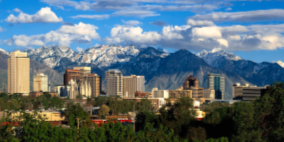 October 17-19, 2007 Radisson Hotel Salt Lake City Downtown in Salt Lake City Utah. Theme:  “Developmental Education: It’s More Than You Think.” There were 67 attendees at the conference.Executive Board:  Lucy Gurrola, president; Mark Glines, president-elect; Suzanne Harris-Smith, secretary and newsletter; and Douglas New, treasurer. Gerry McBroom was the past-president and Ali Ahmad was the webmaster.This was the first conference held in the state of Utah. There was an opportunity for attendees to register, eat appetizers, and meet together in the evening of Wednesday, October 17th. The next morning, Hilda Barrow, past-president of NADE, gave a keynote entitled “Developmental Educators: More Than People Think” during the opening session. The luncheon/business meeting was held later in the day. There were also twelve breakout sessions throughout the day.On Friday, October 19th, there was a general session where three students shared their successful experiences taking developmental education courses and how these courses prepared them for future coursework. There was another lunch provided after the morning breakout sessions. There were four breakout sessions after lunch.  They were followed by three sessions of best practices in the areas of developmental mathematics, developmental reading, and developmental writing. The conference concluded after the executive board meeting14th annual conference 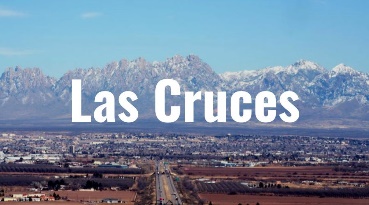 November 5-7, 2008 Hotel Encanto de Las Cruces in Las Cruces, New Mexico. Theme:  “Developmental Education: Building Strong Foundations.” There were 65 attendees at the conference.Executive Board:  Mark Glines, president; Amy Schwebke, president-elect; Suzanne Harris-Smith, secretary and newsletter editor; and Victoria Gonzales, treasurer. Lucy Gurrola was the past-president and Ali Ahmad was the webmaster.This was the first conference held in the state of New Mexico. Pearson Education sponsored the reception where attendees could register, eat appetizers, and meet together on Wednesday, November 5th.  The next morning, Dr. Gerry McBroom, past- president of NADE and a past-president of SWADE, gave a keynote entitled “Lessons Learned: Our Foundations in Developmental Education” during the opening session. In addition to the luncheon/business meeting, there were twelve breakout sessions throughout the day.During the general session on Friday, November 7th, a panel of students discussed building strong foundations through developmental education. The rest of the day consisted of eleven breakout sessions and lunch. The conference concluded after the executive board meeting.15th annual conference 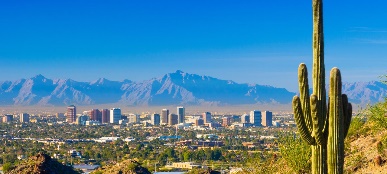 November 4-6, 2009 Radisson Phoenix City Center Hotel in Phoenix, Arizona. Theme:  “Developmental Education: Back to the Future.”Executive Board:  Amy Schwebke, president; Robin Ozz, president-elect; Suzanne Harris-Smith, secretary; and Victoria Gonzales, treasurer. Mark Glines was the past- president and Ali Ahmad was the webmaster.A reception sponsored by Pearson and Bedford/St. Martin was held on Wednesday, November 4th. Dr. Hunter Boylan, past NADE president and past chairperson of the American Council of Developmental Education Associations, returned to give a keynote entitled “Research into Practice” during the opening session the next morning. He discussed the importance of using research to make informed decisions about developmental education. The rest of the day consisted of the luncheon/business meeting and eleven breakout sessions.Tia Bruised Head was the plenary speaker on Friday, November 6th. Her presentation was entitled “From Under Prepared to Ph.D.”  Dr. Maria Harper-Marinick, vice-chancellor of student and academic affairs for the Maricopa Community College District spoke at the luncheon. Her presentation was called “Developmental Education in Maricopa: The Journey Continues.” There were twelve sessions available throughout the day. Four of these sessions were called Issues and Trends. One of them focused on reading, another on English, another on mathematics, and the other focused on support services. The conference concluded after the executive board meeting.Our colleagues from California were able to develop and gain approval for a California chapter of NADE. The chapter is called the California Association for Developmental Education (CalADE). The chapter was installed during the 2010 NADE conference in Columbus, Ohio. After the departure of California, the remaining stares that were represented by SWADE included Arizona, Nevada, New Mexico, Utah, and Wyoming.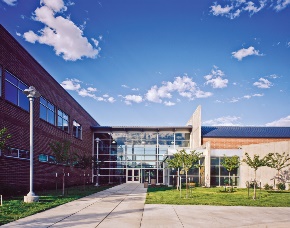 16th annual conference October 27-29, 2010 Larry H Miller Conference Center in Salt Lake City, Utah. Theme:  “Developmental Education: Mission Possible.”Executive Board:  Ozz, president; Carla Kulinsky, president-elect; Suzanne Harris-Smith, secretary; and Kim Dillivan, treasurer. Amy Schwebke was the past- president and Ali Ahmad was the webmaster. John Close did another great job organizing the vendor exhibits.Registration for the conference opened and a reception was held on Wednesday, October 27th. Dr. Gerry McBroom, past-president of NADE and international committee co-chair returned to the conference to deliver the keynote entitled “Your Mission: Join the MPF” the next morning. There were ten breakout sessions available throughout the day. The luncheon/business meeting was catered by the SLCC Culinary Arts catering students.The next morning began with four breakout sessions followed by a luncheon speaker. Janet Felker, assistant vice president of student planning and support at Salt Lake Community College spoke about “Partners in Student Success: Developmental Education, Student Services, and Students.” There were seven sessions available after lunch, including the Issues and Trends sessions.  The conference concluded after the executive board meeting on Friday, October 29th.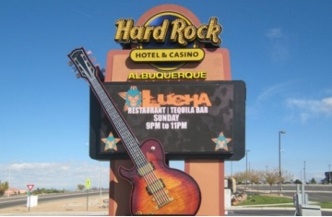 17th annual conference November 2-4, 2011 Hard Rock Hotel and Casino in Albuquerque, New Mexico. Theme:  “Between a Place and a Hard Rock* or How Developmental Education is surviving and thriving in challenging times.”Executive Board:  Carla Kulinksy, president; Suzanne Harris-Smith, president-elect; Carol Sieverts, secretary; and Mark Glines, treasurer. Robin Ozz was the past-president and Ali Ahmad was the webmaster. John Close organized the vendor exhibits, arranged for the tote bags and a door prize.Registration for the conference opened and a reception was held on Wednesday, November 2nd. Dr. Mickey Hay, past-vice president of NADE, returned to the conference to deliver the keynote “Between a place and a Hard Rock: Trends in Developmental Education” the following morning. The rest of the day consisted of nine breakout sessions, the SWADE business meeting and awards ceremony and vendor visits.Robin Ozz, past president of SWADE, delivered the morning keynote entitled “The Completion Agenda and Developmental Education: Research and Strategies” on Friday, November 4th. She was followed by a couple of breakout sessions. Huong McDoniel and Yolanda Patterson were the luncheon speakers. Three more sessions and the executive board meeting followed the luncheon. The conference concluded after the issues and trends in mathematics, reading, and writing sessions.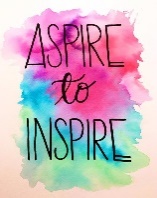 18th annual conference October 31-November 2, 2012 Karen Gail Miller conference Center in Sandy, Utah. Theme:  “Developmental Education: Aspire to Inspire.”Executive Board:  Suzanne Harris-Smith president; Carla Kulinksy, president-elect; Carol Sieverts, secretary; and Alena Balmforth, treasurer. Carla Kulinksy was also the past-president and became the webmaster. John Close arranged for the vendor exhibits again.Registration for the conference opened and a reception hosted by Pearson Publishing was held on Wednesday, October 31st. Susan Ertel, past-secretary of NADE and past-president of SWADE was the keynote speaker the following morning. Her presentation was entitled “Finding Inspiration: Keeping Ourselves Inspired.” Dr. Douglas New, professor of education at Gillette College shared insights about “Inspiring to Inspire” during the luncheon. There were also ten breakout sessions throughout the day.Dr. Brenda J. Burrell, adjunct professor at Weber State University, and recipient of both the YWCA Outstanding Achievement Award in Education and the MESA Award for Outstanding Service, delivered the morning keynote entitled “Can you help me?” on Friday, November 2nd. There were four breakout sessions between her presentation and the SWADE business meeting and awards ceremony. The afternoon consisted of three breakout sessions and three issues and trends sessions. The conference concluded after the executive board meeting.19th annual conference 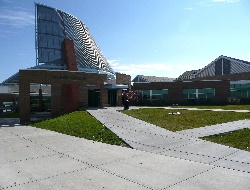 October 23-25, 2013 at the Salt Lake Community College Jordan Campus Student Pavilion in West Jordan , Utah. Theme:  “Developmental Education: Pinnacles to Success.”Executive Board:  Carla Kulinsky president; Laurel Howard, president-elect; Wendy Simmerman, secretary; and Alena Balmforth, treasurer. Suzanne Harris-Smith was the past-president and Carla Kulinksy was the webmaster. Jonathan Anderson arranged for the vendor exhibitsRegistration for the conference opened and a reception hosted by Pearson Publishing was held on Wednesday, October 23rd at the Hampton Inn at Jordan Landing. Jeb Branin, associate dean of University College at Southern Utah University was the keynote speaker the following morning. His presentation was entitled “Pinnacles to Success.” Utah State Senator Wayne Niderhauser also spoke on the theme “Pinnacles to Success” at the luncheon. There were also nine breakout sessions throughout the day.The morning keynote speaker on Friday, October 25th was Mark Glines, past-president of SWADE. His presentation was entitled “Perseverance through Adversity.” He was followed by three breakout sessions and the SWADE business meeting and awards ceremony. The afternoon consisted of eight breakout sessions. The conference concluded after the executive board meeting.Our colleagues from Arizona were able to develop and gain approval for an Arizona chapter of NADE. The chapter is called the Arizona Association for Developmental Education (AADE). The chapter was installed during the 2014 NADE conference in Dallas, Texas. After the departure of Arizona, the remaining stares that were represented by SWADE included Nevada, New Mexico, Utah, and Wyoming.20th annual conference 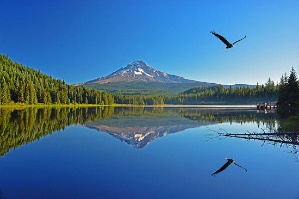 October 30-31, 2014 Salt Lake Community College Miller Campus in Sandy, Utah Theme:  “A Time to Reflect, A Time to Soar.”Executive Board:  Laurel Howard, president; Alena Balmforth, president-elect; Wendy Simmerman, secretary; and Brent Green, treasurer. Carla Kulinsky was the past- president and webmaster.Registration for the conference began in the morning of Thursday, October 30th. Dr. D. Patrick Saxon, associate professor and director of the Developmental Education Administration doctoral program at Sam Houston State University provided the morning keynote address entitled “Political Advocacy in Developmental Education.” Dr. Saxon was also the current treasurer of NADE. Jay Francis, executive vice president of the Larry H Miller Group spoke at the luncheon. There were also twelve breakout sessions throughout the day.There were four breakout sessions followed by a video conference presentation from Mike Rose, professor in the UCLA Graduate School of Education and Information Studies on Friday, October 31st. Mr. Rose has received many national awards and is the author of several books including “Reclaiming Education for All of Us”, and “Back to School: Why Everyone Deserves a Second Chance at Education.” The lunch business meeting and awards ceremony followed his presentation. The conference concluded after the six breakout sessions in the afternoon.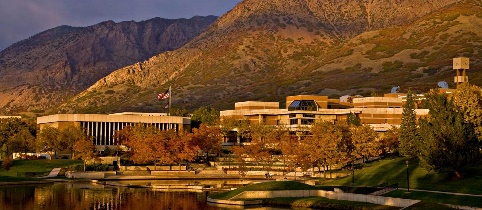 21st annual conference October 22-23, 2015 Weber State University in Ogden, Utah. Theme:  “Developmental Education: Facilitating Success for all Students.”Executive Board:  Alena Balmforth, president; Ray Emett, president-elect; Thomas Roybal, secretary; and Brent Green, treasurer. Laurel Howard was the past-president and Carla Kulinksy was the webmaster.Registration for the conference began in the morning of Thursday, October 22nd. Dr. Roderic Land, Special Assistant to the President at Salt Lake Community was the keynote speaker for the welcome lunch. His research is committed to liberatory educational practices with a sound pedagogical approach resulting in an ultimate global impact of resituating the perception of inclusivity and equity in education and society at large. Following his remarks, there was a special session entitled “Your Impact with Developmental Education Students.” Two Sudanese students discussed their journey to this country, to an education and self-sufficiency. A representative of The Refugee Education Initiative talked about that program and its successes in fostering education for refugees. There were also three breakout sessions in the afternoon.The conference continued the next morning with seven breakout sessions followed by the lunch, business meeting and awards. Merrill Argyle from the Davis Applied Technology College then spoke about the impact developmental education had on his life. He was followed by a USHE presentation entitled “Developmental Education in Utah: Where We Are and What We Know” that was presented by Dr. David Ma, longitudinal studies manager; along with two research analysts, Charles Steimel and Laura Zemp. They were followed by three breakout sessions. The conference concluded after the three best practices (math instruction, English/reading instruction, and learning support/tutoring) sessions.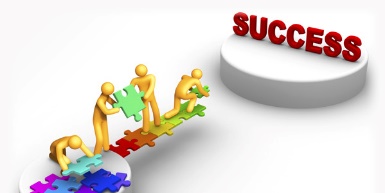 22nd annual conference Friday, November 11, 2016 Salt Lake Community College Miller Campus in Sandy, Utah Theme:  “Collaborative Learning-Pathways to Success.”Executive Board:  Ray Emett, president; Jerri Harwell, president-elect; Thomas Roybal, secretary; and Brent Green, treasurer. Alena Balmforth was the past- president and Carla Kulinksy was the webmaster.This conference was a combined conference with the Utah Association for Adult, Community, and Continuing Education (UAACCE). Registration for the conference began in the morning and was followed by a patriotic presentation including a flag ceremony and a keynote by Colonel Scot Olson. Scot felt that training and preparing future leaders in the Utah National Guard have been some of the most satisfying experiences in his military career. He retired in 2012 after serving 37 years of enlisted and commissioned service. He then became an employee of the Department of Defense. He was followed by association business and time to visit the vendors. There were eight breakout sessions prior to a lunch that was sponsored by Townsend. Dr. Katherine Boswell was the keynote speaker at lunch. She was president of Education Policy Associates a consulting firm that works with higher education officials, institutional leaders and state policymakers across the country in identifying best practices and strategic policy issues at federal, state and institutional levels. There were seven breakout sessions in the afternoon and the conference concluded after the last round of these sessions.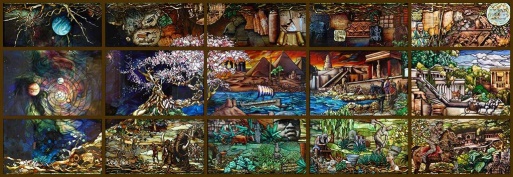 23rd annual conference Friday, October 13, 2017 Utah Valley University in Orem, Utah Theme:  “It’s a Lucky Day for Developmental Education.”Executive Board:  Jerri Harwell, president; Debra Ward, president-elect; Mark Glines, secretary; and Brent Green, treasurer. Ray Emett was the past- president. Lindsey Gerber was over marketing, and Carla Kulinksy was the webmaster.Registration for the conference began in the morning and was followed by six breakout sessions. Dr. Hunter Boylan, director of the National Center for Developmental Education and a professor of higher education at Appalachian State University in Boone, North Carolina returned again to the conference and gave the keynote address at lunch.He was followed by the business meeting. There were seven breakout sessions in the afternoon. The conference concluded after the closing remarks, conference evaluation, and door prizes.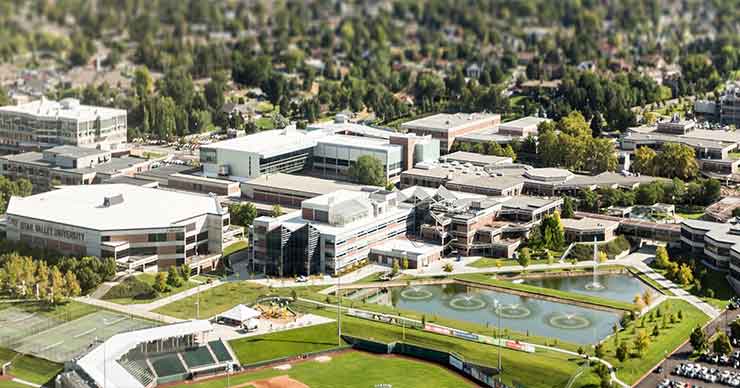 24th annual conference Saturday, October 27, 2018 Utah Valley University in Orem, Utah Theme:  “Count Down to Take Off.”Executive Board:  Debra Ward, president; Lindsey Gerber, president-elect; Mark Glines, secretary; and Rachel Marcial, treasurer. Jerri Harwell was the past- president and Carla Kulinksy was the webmaster.Registration for the conference began in the morning and was followed by four breakout sessions. Dr. Russ Hodges, Associate Professor in the Graduate Program in Developmental Education at Texas State University gave the keynote address at lunch. His topic was “Navigating Change: Implications for Developmental Educators.”He was followed by the business meeting. There were six breakout sessions in the afternoon. The conference concluded after the closing remarks, conference evaluation, door prizes, and refreshments.